О внесении изменений в постановление администрации Шакуловского сельского поселения Канашского района от 22.01.2021 года № 6 «Об утверждении муниципальной программы Шакуловского сельского поселения Канашского  района    Чувашской  Республики «Развитие транспортной системы» на 2021-2035 годы» Администрация Шакуловского сельского поселения Канашского района  п о с т а н о в л я е т:            1. Внести в муниципальную программу Шакуловского сельского поселения Канашского района Чувашской Республики «Развитие транспортной системы» (далее Муниципальная программа), утвержденную постановлением администрации Шакуловского сельского поселения Канашского района от 22.01.2021  г. № 6 следующие изменения:            1.1. Позицию «Объемы финансирования Муниципальной программы с разбивкой по годам ее реализации» паспорта Муниципальной программы изложить в следующей редакции:           1.2.  Раздел 3	 программы изложить в следующей редакции:«Раздел 3. Обобщенная характеристика основных мероприятий муниципальной программыОбщий объем финансирования муниципальной программы составляет 23682,1 тыс. рублей, в том числе средства:    	федерального бюджета – 0, 00  рублей;   	 республиканского бюджета Чувашской Республики – 15622,04 тыс. рублей;   	 бюджета Шакуловского  сельского поселения – 7875,3 тыс. рублей;    	внебюджетных источников – 0 рублей.Прогнозируемый объем финансирования муниципальной программы на 1 этапе в 2021–2025 годах составит 7788,1   тыс. рублей, в том числе:    	2021 год – 1136,5  тыс.  рублей;            2022 год – 1898,8 тыс. рублей;            2023 год – 1 574,0 тыс. рублей;            2024 год – 1 589,4 тыс. рублей;            2025 год – 1 589,4 тыс. рублей; 	из них средства: федерального бюджета: 0,00 рублей, в том числе:    	2021 год – 0,00  рублей;    	2022 год – 0,00  рублей;    	2023 год – 0,00  рублей;    	2024 год – 0,00  рублей;    	2025 год – 0,00 рублей;республиканского бюджета Чувашской Республики – 15622,04 тыс. рублей, в том числе:           2021 год – 705,04 тыс. рублей;           2022 год –1065,5 тыс. рублей;           2023 год – 1065,5 тыс. рублей;           2024 год – 1065,5 тыс. рублей;          2025 год – 1065,5 тыс. рублей;бюджета Шакуловского  сельского поселения – 7875,3 тыс. рублей, в том числе:           2021 год – 431,5  тыс.  рублей;           2022 год – 833,3 тыс.  рублей;           2023 год – 508,5 тыс.  рублей;           2024 год – 508,5 тыс.  рублей;           2025 год – 508,5 тыс.  рублей;     На 2 этапе в 2026–2030 годах объем финансирования муниципальной программы составит           7947,0 тыс. рублей, из них средства:           республиканского бюджета Чувашской Республики – 5327,5 тыс. рублей;     	бюджета Шакуловского  сельского поселения  – 2542,5 тыс. рублей внебюджетных источников – 0 рублей      	На 3 этапе в 2031–2035 годах объем финансирования муниципальной программы составит 7947,0 тыс. рублей, из них средства:республиканского бюджета Чувашской Республики – 5327,5 тыс. рублей (95 процента);бюджета Шакуловского  сельского поселения  – 2119,5 тыс. рублей (5 процентов);внебюджетных источников – 0 рублей.       	Объемы и источники финансирования муниципальной программы уточняются при формировании бюджета Шакуловского сельского поселения на очередной финансовый год и плановый период       	Ресурсное обеспечение и прогнозная (справочная) оценка расходов за счет всех источников финансирования реализации Муниципальной программы приведены в приложении № 2 к настоящей Муниципальной программе.       В Муниципальную программу включена подпрограмма, реализуемая в рамках Муниципальной программы, согласно приложению № 3 к настоящей Муниципальной программе..».     1.3. Приложение № 2 к программе «Развитие транспортной системы» изложить в редакции согласно приложению № 1 к настоящему постановлению.     1.4.   Позицию «Объемы финансирования подпрограммы с разбивкой по годам ее реализации» паспорта подпрограммы «Безопасные и качественные автомобильные дороги» Муниципальной программы изложить в следующей редакции:1.5.  Раздел 4 подпрограммы изложить в следующей редакции:«Раздел 4. Обоснование объема финансовых ресурсов, необходимых для реализации подпрограммы (с расшифровкой по источникам финансирования, по этапам и годам реализации подпрограммы).  Общий объем финансирования муниципальной программы составляет 22711,2 тыс. рублей, в том числе средства:    	федерального бюджета – 0, 00  рублей;   	 республиканского бюджета Чувашской Республики – 16074,04 тыс. рублей;   	 бюджета Шакуловского  сельского поселения – 6643,69 тыс. рублей;    	внебюджетных источников – 0 рублей.Прогнозируемый объем финансирования муниципальной программы на 1 этапе в 2021–2025 годах составит 7419,2 тыс. рублей, в том числе:    	2021 год – 1136,5  тыс.  рублей;            2022 год – 1767,9 тыс. рублей;            2023 год – 1456,4 тыс. рублей;            2024 год – 1529,2 тыс. рублей;            2025 год – 1529,2 тыс. рублей; 	из них средства: федерального бюджета: 0,00 рублей, в том числе:    	2021 год – 0,00  рублей;    	2022 год – 0,00  рублей;    	2023 год – 0,00  рублей;    	2024 год – 0,00  рублей;    	2025 год – 0,00 рублей;республиканского бюджета Чувашской Республики – 5021,04 рублей, в том числе: 	2021 год – 705,04 тыс. рублей;            2022 год –1052,7 тыс. рублей;            2023 год – 1052,7 тыс. рублей;            2024 год – 1105,3  тыс. рублей;            2025 год – 1105,3  тыс. рублей;бюджета Шакуловского  сельского поселения  – 2398,2  тыс. рублей, в том числе:       	2021 год – 431,5  тыс.  рублей;            2022 год – 715,2 тыс.  рублей;            2023 год – 403,7 тыс.  рублей;            2024 год – 423,9 тыс.  рублей;            2025 год – 423,9 тыс.  рублей;     На 2 этапе в 2026–2030 годах объем финансирования муниципальной программы составит 7646,0 тыс. рублей, из них средства:      	республиканского бюджета Чувашской Республики – 5526,5тыс. рублей;     	бюджета Шакуловского  сельского поселения  – 2119,5 тыс. рублей внебюджетных источников – 0 рублей      	На 3 этапе в 2031–2035 годах объем финансирования муниципальной программы составит 7646,0 тыс. рублей, из них средства:республиканского бюджета Чувашской Республики – 5526,5 тыс. рублей (95 процента);бюджета Шакуловского  сельского поселения  – 2542,5 тыс. рублей (5 процентов);внебюджетных источников – 0 рублей (0 процента).Объемы финансирования подпрограммы подлежат ежегодному уточнению исходя из реальных возможностей бюджетов всех уровней.Ресурсное обеспечение подпрограммы за счет всех источников финансирования приведено в приложении к настоящей подпрограмме и ежегодно будет уточняться.»     1.6. Приложение к подпрограмме «Безопасные и качественные автомобильные дороги» изложить в редакции согласно приложению № 2 к настоящему постановлению.2. Настоящее постановление вступает после  его официального опубликования.яВрио главы Шакуловского сельского поселения                                                                                Л.П. СтепановаПриложение 1к постановлению администрации Шакуловскогоо сельского поселения Канашского района Чувашской Республики от  28.03..2022г. №22 Приложение № 2 к муниципальной программе Шакуловского  сельского поселения «Развитие транспортной системы» на 2021-2035 годыРЕСУРСНОЕ ОБЕСПЕЧЕНИЯ реализации муниципальной программы Шакуловского  сельского поселения «Развитие транспортной системы» на 2021-2035 годы за счет всех источников финансированияПриложение 2к постановлению администрации Шакуловского сельского поселения Канашского района Чувашской Республики от  28.03..2022г. № 22Приложение к подпрограмме «Безопасные и качественные автомобильные дороги»муниципальной программы Шакуловского  сельского поселения «Развитие транспортной системы» на 2021-2035 годыРесурсное обеспечениеподпрограммы «Безопасные и качественные автомобильные дороги» муниципальной программы Шакуловского  сельского поселения «Развитие транспортной системы»ЧĂВАШ РЕСПУБЛИКИНКАНАШ РАЙОНĚНШАККĂЛ ЯЛ ПОСЕЛЕНИЙĚНАДМИНИСТРАЦИЙĚЙЫШĂНУ« 28»  пуш  уйӑхӗ 2022 ҫ. 22 №Шаккӑл сали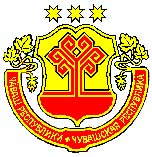 АДМИНИСТРАЦИЯШАКУЛОВСКОГО СЕЛЬСКОГО ПОСЕЛЕНИЯ КАНАШСКОГО РАЙОНАЧУВАШСКОЙ РЕСПУБЛИКИПОСТАНОВЛЕНИЕ«28» марта 2022 г.  № 22Село Шакулово«Объемы финансирования муниципальной программы с разбивкой по годам ее реализации–общий объем финансирования муниципальной программы составляет 23682,1 тыс. рублей,в том числе:2021 год – 1136,5  тыс.  рублей;2022 год – 1898,8 тыс. рублей;2023 год – 1 574,0 тыс. рублей;2024 год – 1 589,4 тыс. рублей;2025 год – 1 589,4 тыс. рублей;2026-2030 годы – 7947,0 тыс. рублей2031-2035 годы – 7947,0 тыс. рублей            из них средства: федерального бюджета: 0,00 рублей,в том числе:2021 год – 0,00  рублей;2022 год – 0,00  рублей;2023 год – 0,00  рублей;2024 год – 0,00  рублей;2025 год – 0,00 рублей;2026-2030 годы – 0,00 рублей2031-2035 годы – 0,00 рублейреспубликанского бюджета Чувашской Республики – 15622,04 тыс. рублей, в том числе: 2021 год – 705,04 тыс. рублей;2022 год –1065,5 тыс. рублей;2023 год – 1065,5 тыс. рублей;2024 год – 1065,5 тыс. рублей;2025 год – 1065,5 тыс. рублей;2026-2030 годы –5327,5 тыс.рублей2031-2035 годы – 5327,5 тыс. рублейбюджета Шакуловского  сельского поселения – 7875,3 тыс. рублей, в том числе: 2021 год – 431,5  тыс.  рублей;2022 год – 833,3 тыс.  рублей;2023 год – 508,5 тыс.  рублей;2024 год – 508,5 тыс.  рублей;2025 год – 508,5 тыс.  рублей;2026-2030 годы – 2542,5 тыс. рублей2031-2035 годы – 2542,5 тыс. рублейОбъемы и источники финансирования муниципальной программы уточняются при формировании консолидированного бюджета Шакуловского сельского поселения Канашского района Чувашской Республики на очередной финансовый год и плановый период.»«Объемы финансирования подпрограммы с разбивкой по годам реализации программыобщий объем финансирования муниципальной программы составляет 22711,2 тыс. рублей,в том числе:2021 год – 1136,5  тыс.  рублей;2022 год – 1767,9 тыс. рублей;2023 год – 1456,4 тыс. рублей;2024 год – 1529,2 тыс. рублей;2025 год – 1529,2 тыс. рублей;2026-2030 годы – 7646,0 тыс. рублей2031-2035 годы – 7646,0 тыс. рублей            из них средства: федерального бюджета: 0,00 рублей,в том числе:2021 год – 0,00  рублей;2022 год – 0,00  рублей;2023 год – 0,00  рублей;2024 год – 0,00  рублей;2025 год – 0,00 рублей;2026-2030 годы – 0,00 рублей2031-2035 годы – 0,00 рублейреспубликанского бюджета Чувашской Республики – 16074,04 тыс. рублей, в том числе: 2021 год – 705,04 тыс. рублей;2022 год –1052,7 тыс. рублей;2023 год – 1052,7 тыс. рублей;2024 год – 1105,3  тыс. рублей;2025 год – 1105,3  тыс. рублей;2026-2030 годы – 5526,5тыс. рублей2031-2035 годы – 5526,5 тыс. рублейбюджета Шакуловского  сельского поселения - 6637,2 тыс. рублей, в том числе: 2021 год – 431,5  тыс.  рублей;2022 год – 715,2 тыс.  рублей;2023 год – 403,7 тыс.  рублей;2024 год – 423,9 тыс.  рублей; 2025 год – 423,9 тыс.  рублей;2026-2030 годы – 2119,5 тыс. рублей2031-2035 годы – 2119,5 тыс. рублей; Объемы и источники финансирования муниципальной программы уточняются при формировании консолидированного бюджета Шакуловского  сельского поселения Канашского района Чувашской Республики на очередной финансовый год и плановый период.»СтатусНаименование муниципальной программы поселения (подпрограммы муниципальной программы поселения),  основного мероприятияКод бюджетной классификацииКод бюджетной классификацииКод бюджетной классификацииКод бюджетной классификацииИсточники финансированияРасходы по годам, тыс. рублейРасходы по годам, тыс. рублейРасходы по годам, тыс. рублейРасходы по годам, тыс. рублейРасходы по годам, тыс. рублейРасходы по годам, тыс. рублейРасходы по годам, тыс. рублейРасходы по годам, тыс. рублейСтатусНаименование муниципальной программы поселения (подпрограммы муниципальной программы поселения),  основного мероприятияГРБСРзПрЦСРВРИсточники финансирования2021 год2022год2023 год2024 год2025 год2026-2030 год2031-203512345679101112131415Муниципальная программа Шакуловского  сельского поселения«Развитие транспортной системы»Ч200000000всего1136,51898,81574,01598,41598,47947,07947,0Муниципальная программа Шакуловского  сельского поселения«Развитие транспортной системы»федеральный бюджет0,00,00,00,00,00,00,0Муниципальная программа Шакуловского  сельского поселения«Развитие транспортной системы»Ч210300000республиканский бюджет Чувашской Республики705,01065,51065,51065,51065,55327,55327,5бюджет Шакуловского  сельского поселения431,5833,3508,5508,5508,52542,52542,5внебюджетные источники0,00,00,00,00,00,00,0Основное мероприятие 1Мероприятия, реализуемые с привлечением межбюджетных трансфертов бюджетам другого уровняЧ210374190всего1136,51898,81574,01598,41598,47947,07947,0Основное мероприятие 1Мероприятия, реализуемые с привлечением межбюджетных трансфертов бюджетам другого уровняФедеральный бюджет0,00,00,00,00,00,00,0Основное мероприятие 1Мероприятия, реализуемые с привлечением межбюджетных трансфертов бюджетам другого уровняЧ210374190Республиканский бюджет Чувашской республики705,01065,51065,51065,51065,55327,55327,5Основное мероприятие 1Мероприятия, реализуемые с привлечением межбюджетных трансфертов бюджетам другого уровняБюджет Шакуловского сельского поселения431,5833,3508,5508,5508,52542,52542,5Основное мероприятие 1Мероприятия, реализуемые с привлечением межбюджетных трансфертов бюджетам другого уровняЧ2103S4190всего1136,51898,81574,01598,41598,47947,07947,0федеральный бюджет0,00,00,00,00,00,00,0Ч2103S4190республиканский бюджет Чувашской Республики705,01065,51065,51065,51065,55327,55327,5бюджет Шакуловского  сельского поселения431,5833,3508,5508,5508,52542,52542,5внебюджетные источники0,00,00,00,00,00,00,0СтатусНаименование муниципальной программы поселения (подпрограммы муниципальной программы поселения),  основного мероприятияКод бюджетной классификацииКод бюджетной классификацииКод бюджетной классификацииКод бюджетной классификацииИсточники финансированияРасходы по годам, тыс. рублейРасходы по годам, тыс. рублейРасходы по годам, тыс. рублейРасходы по годам, тыс. рублейРасходы по годам, тыс. рублейРасходы по годам, тыс. рублейРасходы по годам, тыс. рублейРасходы по годам, тыс. рублейСтатусНаименование муниципальной программы поселения (подпрограммы муниципальной программы поселения),  основного мероприятияГРБСРзПрЦСРВРИсточники финансирования2021 год2022 год2023 год2024 год2025 год2026-20302031-203512345679101112131415Подпрограм
ма«Безопасные и качественные автомобильные дороги»ххЧ200000000хВсего1136,51898,81574,01598,41598,47947,07947,0Подпрограм
ма«Безопасные и качественные автомобильные дороги»ххххфедеральный бюджет0,00,00,00,00,00,00,0Подпрограм
ма«Безопасные и качественные автомобильные дороги»ххЧ210300000хреспубликанский бюджет705,01065,51065,51065,51065,55327,55327,5Подпрограм
ма«Безопасные и качественные автомобильные дороги»ххЧ210300000хбюджеты сельских поселений431,5833,3508,5508,5508,52542,52542,5Подпрограм
ма«Безопасные и качественные автомобильные дороги»внебюджетные источники0,00,00,00,00,00,00,0Цель: формирование развитой сети автомобильных дорог и обеспечение доступности для населения безопасных и качественных транспортных услугЦель: формирование развитой сети автомобильных дорог и обеспечение доступности для населения безопасных и качественных транспортных услугЦель: формирование развитой сети автомобильных дорог и обеспечение доступности для населения безопасных и качественных транспортных услугЦель: формирование развитой сети автомобильных дорог и обеспечение доступности для населения безопасных и качественных транспортных услугЦель: формирование развитой сети автомобильных дорог и обеспечение доступности для населения безопасных и качественных транспортных услугЦель: формирование развитой сети автомобильных дорог и обеспечение доступности для населения безопасных и качественных транспортных услугЦель: формирование развитой сети автомобильных дорог и обеспечение доступности для населения безопасных и качественных транспортных услугЦель: формирование развитой сети автомобильных дорог и обеспечение доступности для населения безопасных и качественных транспортных услугЦель: формирование развитой сети автомобильных дорог и обеспечение доступности для населения безопасных и качественных транспортных услугЦель: формирование развитой сети автомобильных дорог и обеспечение доступности для населения безопасных и качественных транспортных услугЦель: формирование развитой сети автомобильных дорог и обеспечение доступности для населения безопасных и качественных транспортных услугЦель: формирование развитой сети автомобильных дорог и обеспечение доступности для населения безопасных и качественных транспортных услугЦель: формирование развитой сети автомобильных дорог и обеспечение доступности для населения безопасных и качественных транспортных услугЦель: формирование развитой сети автомобильных дорог и обеспечение доступности для населения безопасных и качественных транспортных услугЦель: формирование развитой сети автомобильных дорог и обеспечение доступности для населения безопасных и качественных транспортных услугОсновное мероприя
тие1Мероприятия, реализуемые с привлечением межбюджетных трансфертов бюджетам другого уровняххЧ210300000хВсего1136,51898,81574,01598,41598,47947,07947,0Основное мероприя
тие1Мероприятия, реализуемые с привлечением межбюджетных трансфертов бюджетам другого уровняххххфедеральный бюджет0,00,00,00,00,00,00,0Основное мероприя
тие1Мероприятия, реализуемые с привлечением межбюджетных трансфертов бюджетам другого уровняххЧ210300000хреспубликанский бюджет705,01065,51065,51065,51065,55327,55327,5Основное мероприя
тие1Мероприятия, реализуемые с привлечением межбюджетных трансфертов бюджетам другого уровняххЧ210300000хбюджеты сельских поселений431,5833,3508,5508,5508,52542,52542,5Основное мероприя
тие1Мероприятия, реализуемые с привлечением межбюджетных трансфертов бюджетам другого уровняххххвнебюджетные источники0,00,00,00,00,00,00,0Целевой индикатор и показатель муниципальной программы, подпрограммы, увязанные с основным мероприятием 1Доля протяженности автомобильных дорог общего пользования местного значения в границах населенных пунктов Шакуловского  сельского поселения, соответствующих нормативным требованиям, в их общей протяженности, процентовДоля протяженности автомобильных дорог общего пользования местного значения в границах населенных пунктов Шакуловского  сельского поселения, соответствующих нормативным требованиям, в их общей протяженности, процентовДоля протяженности автомобильных дорог общего пользования местного значения в границах населенных пунктов Шакуловского  сельского поселения, соответствующих нормативным требованиям, в их общей протяженности, процентовДоля протяженности автомобильных дорог общего пользования местного значения в границах населенных пунктов Шакуловского  сельского поселения, соответствующих нормативным требованиям, в их общей протяженности, процентовДоля протяженности автомобильных дорог общего пользования местного значения в границах населенных пунктов Шакуловского  сельского поселения, соответствующих нормативным требованиям, в их общей протяженности, процентовДоля протяженности автомобильных дорог общего пользования местного значения в границах населенных пунктов Шакуловского  сельского поселения, соответствующих нормативным требованиям, в их общей протяженности, процентов44485157606264Целевой индикатор и показатель муниципальной программы, подпрограммы, увязанные с основным мероприятием 1Протяженность автомобильных дорог общего пользования регионального, межмуниципального и местного значения, в отношении которых проведены работы по капитальному ремонту или ремонту, кмПротяженность автомобильных дорог общего пользования регионального, межмуниципального и местного значения, в отношении которых проведены работы по капитальному ремонту или ремонту, кмПротяженность автомобильных дорог общего пользования регионального, межмуниципального и местного значения, в отношении которых проведены работы по капитальному ремонту или ремонту, кмПротяженность автомобильных дорог общего пользования регионального, межмуниципального и местного значения, в отношении которых проведены работы по капитальному ремонту или ремонту, кмПротяженность автомобильных дорог общего пользования регионального, межмуниципального и местного значения, в отношении которых проведены работы по капитальному ремонту или ремонту, кмПротяженность автомобильных дорог общего пользования регионального, межмуниципального и местного значения, в отношении которых проведены работы по капитальному ремонту или ремонту, км0,70,70,50,90,50,40,4Мероприятие 1.1Осуществление дорожной деятельности, кроме деятельности по строительству в отношении автомобильных дорог местного значения в границах населенных пунктовВсего1136,51577,51574,01598,41598,47947,07947,0Мероприятие 1.1Осуществление дорожной деятельности, кроме деятельности по строительству в отношении автомобильных дорог местного значения в границах населенных пунктовххххфедеральный бюджет0,00,00,00,00,00,00,0Мероприятие 1.1Осуществление дорожной деятельности, кроме деятельности по строительству в отношении автомобильных дорог местного значения в границах населенных пунктовхххреспубликанский бюджет705,01065,51065,51065,51065,55327,55327,5Мероприятие 1.1Осуществление дорожной деятельности, кроме деятельности по строительству в отношении автомобильных дорог местного значения в границах населенных пунктовЧ210374190бюджет сельского поселения431,5833,3508,5508,5508,52542,52542,5Мероприятие 1.1Осуществление дорожной деятельности, кроме деятельности по строительству в отношении автомобильных дорог местного значения в границах населенных пунктовххххвнебюджетные источники0,00,00,00,00,00,00,0